www.czechstepbystep.czKrátké české zprávy: Aprílové počasí
Před poslechem:                                                                              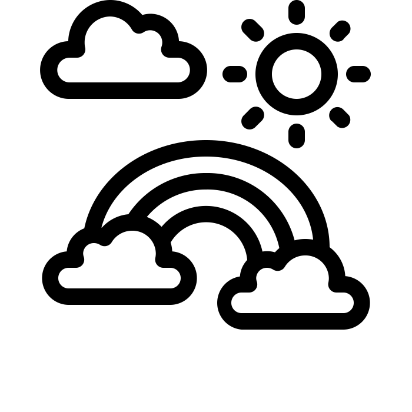 1. Povídejte si.                                                                                                 1. Jaké počasí máte rád/a? Proč?2. Co je typické pro dubnové počasí v Česku?………………………………………………………................Při poslechu:2. Označte, co je správně.1. V dubnu se počasí mění často / málo.2. Před Velikonocemi bylo teplo / chladno.3. Během svátků se oteplilo / ochladilo.4. Na horách pršelo / sněžilo.5. Od / do středy bude ráno mrznout.6. Tento týden bude často pršet / sněžit.……………………………………………………………………………………..Po poslechu:3. Doplňte slova do textu. Jedno slovo nebudete potřebovat.▲ nás ▲ aprílové ▲ typické ▲ stupňům ▲ my ▲ nepřekvapilo ▲ pršelo  ▲ deštníkPro měsíc duben je (1.) __________ počasí, které se často mění. Říká se mu (2.) __________. Ani letos dubnové počasí (3.) __________. Před Velikonocemi bylo krásně a teploty stoupaly ke 20
 (4.) _________. Během svátků se ale ochladilo až o 10 stupňů, místy (5.) ___________ a na horách dokonce sněžilo. Mrazivá rána (6.) ___________ čekají až do středy, denní teploty se ale budou pomalu zvyšovat. Na návrat teplého počasí to tento týden ještě nevypadá a určitě bychom doma neměli zapomenout (7.) __________.